S1 Fig. The chromatogram of hydrolytic amino acids (100-fold diluted solution)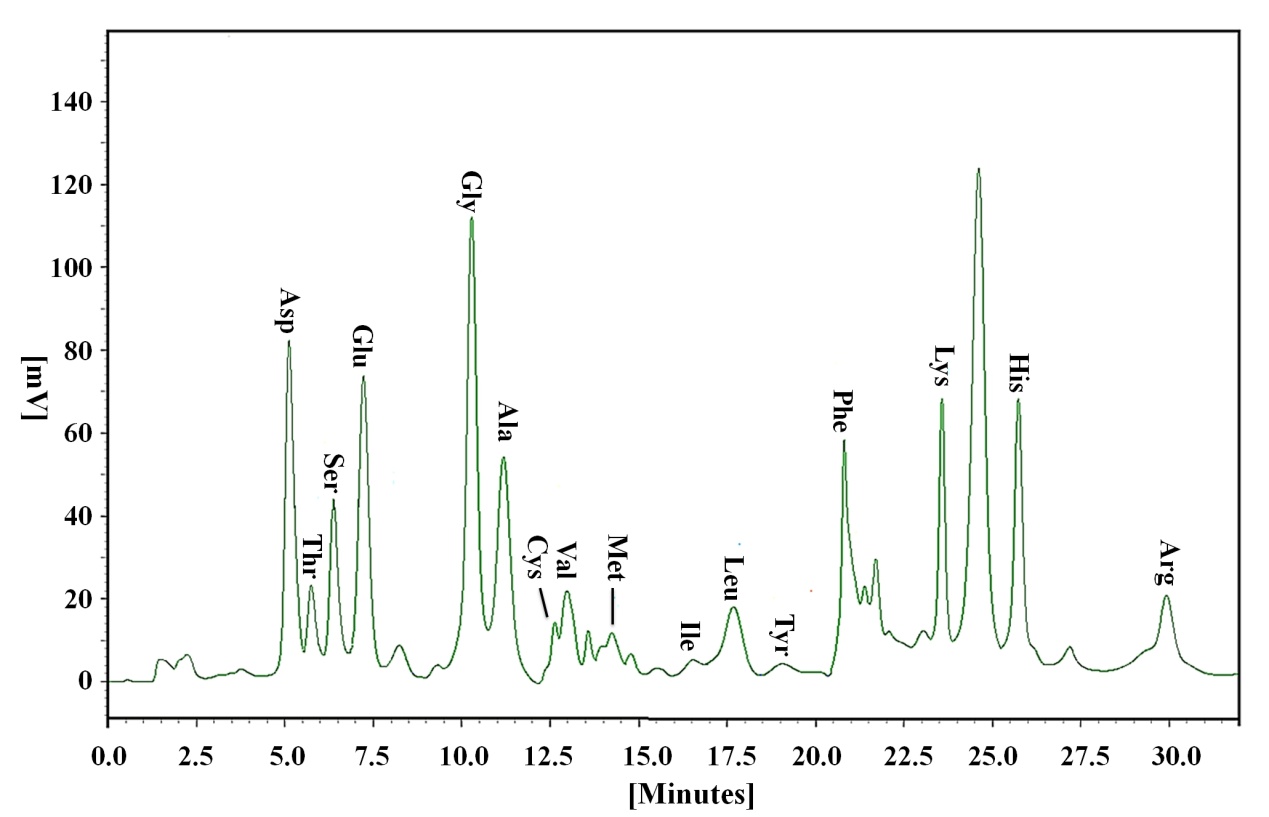 S1 Fig. 